附件1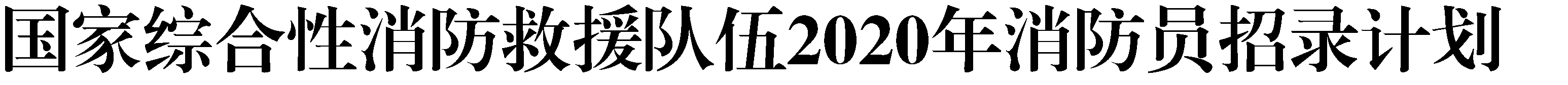 项目 省份招录计划（名）招录计划（名）招录计划（名）招录计划（名）招录计划（名）消防救援队伍（名）消防救援队伍（名）消防救援队伍（名）消防救援队伍（名）消防救援队伍（名）森林消防队伍（名）森林消防队伍（名）森林消防队伍（名）森林消防队伍（名）项目 省份总计社会 青年退役 士兵高校应届 毕业生解约定向 培养士官小计社会 青年退役 士兵高校应届 毕业生解约定向 培养士官小计社会 青年退役 士兵高校应届 毕业生总 计15000(含女10)5000(含女4)5000(含女2)4894(含女4)106115003830383537291063500(含女10)1170(含女4)1165(含女2)1165(含女4)北京300(含女3)100(含女1)100(含女1)100(含女1)150505050150(含女3)50(含女1)50(含女1)50(含女1)天津460150150160460150150160河北510170170170510170170170山西300100100100300100100100内蒙古910(含女2)305(含女1)303302(含女1)330110110110580(含女2)195(含女1)193192(含女1)辽宁490160170160490160170160吉林575(含女2)195(含女1)190190(含女1)260908585315(含女2)105(含女1)105105(含女1)黑龙江1095(含女3)365(含女1)365(含女1)365(含女1)450150150150645(含女3)215(含女1)215(含女1)215(含女1)上海3001005015030010050150江苏10503503753251050350375325浙江540180205155540180205155安徽400134133122113601201201091140141313福建670227226217470160160150200676667江西41513913813839013013013025988山东42014013588574201401358857河南510170170145254501501501252560202020湖北56018718618751017017017050171617湖南30510210110227090909035121112广东570190190190570190190190广西270909090270909090海南120404040120404040重庆275888985132508080771325898四川795261273261400130140130395131133131贵州310105105100310105105100云南850284282284330110110110520174172174西藏23076787618060606050161816陕西330110110110330110110110甘肃740250245245440150145145300100100100青海110353540110353540宁夏130454540130454540新疆460152151157350115115120110373637说 明1.消防救援队伍招录计划（男性11500名）：山西含为北京市消防救援总队代招60名（社会青年、退役士兵、高校应届毕业生各20名），辽宁含为北京市消防救援总队代招90名（社会青年、退役士兵、高校应届毕业生各30名），山东含为北京市消防救援总队代招150名（社会青年、退役士兵、高校应 届毕业生各50名），河南含为北京市消防救援总队代招150名（社会青年、退役士兵、高校应届毕业生各50名），江苏含为上海市消防救援总队代招150 名（社会青年50名、退役士兵75名、高校应届毕业生25名），浙江含为上海市消防救援总队代招150名（社会青年50名、退役士兵75名、高校应届毕业生25名），甘肃含为新疆维吾尔自治区消防救援总队代招160名（社会青年55名、退役士兵55名、高校应届毕业生50名）。2.森林消防队伍招录计划（男性3490名，女性10名）：北京含为中国消防救援学院代招10名（社会青年3名、退役士兵4名、高校应届毕业生3名）；黑 龙江含为森林消防局大庆航空救援支队代招15名（社会青年、退役士兵、高校应届毕业生各5名），安徽含为森林消防局机动支队代招40名（社会青年 14名、退役士兵13名、高校应届毕业生13名），江西含为森林消防局机动支队代招25名（社会青年9名、退役士兵8名、高校应届毕业生8名），湖北含为森林消防局机动支队代招50名（社会青年17名、退役士兵16名、高校应届毕业生17名），湖南含为森林消防局机动支队代招35名（社会青年12名、退 役士兵11名、高校应届毕业生12名），河南含为福建省森林消防总队代招60名（社会青年、退役士兵、高校应届毕业生各20名），重庆含为西藏自治区 森林消防总队代招25名（社会青年8名、退役士兵9名、高校应届毕业生8名），四川含为福建省森林消防总队代招100名（社会青年33名、退役士兵34名、高校应届毕业生33名）、为西藏自治区森林消防总队代招25名（社会青年8名、退役士兵9名、高校应届毕业生8名），云南含为森林消防局昆明航空 救援支队代招110名（社会青年37名、退役士兵36名、高校应届毕业生37名），甘肃含为新疆维吾尔自治区森林消防总队代招60名（社会青年、退役士 兵、高校应届毕业生各20名）。森林消防局机关代招10名女消防员（北京3名，内蒙古2名、吉林2名、黑龙江3名）。1.消防救援队伍招录计划（男性11500名）：山西含为北京市消防救援总队代招60名（社会青年、退役士兵、高校应届毕业生各20名），辽宁含为北京市消防救援总队代招90名（社会青年、退役士兵、高校应届毕业生各30名），山东含为北京市消防救援总队代招150名（社会青年、退役士兵、高校应 届毕业生各50名），河南含为北京市消防救援总队代招150名（社会青年、退役士兵、高校应届毕业生各50名），江苏含为上海市消防救援总队代招150 名（社会青年50名、退役士兵75名、高校应届毕业生25名），浙江含为上海市消防救援总队代招150名（社会青年50名、退役士兵75名、高校应届毕业生25名），甘肃含为新疆维吾尔自治区消防救援总队代招160名（社会青年55名、退役士兵55名、高校应届毕业生50名）。2.森林消防队伍招录计划（男性3490名，女性10名）：北京含为中国消防救援学院代招10名（社会青年3名、退役士兵4名、高校应届毕业生3名）；黑 龙江含为森林消防局大庆航空救援支队代招15名（社会青年、退役士兵、高校应届毕业生各5名），安徽含为森林消防局机动支队代招40名（社会青年 14名、退役士兵13名、高校应届毕业生13名），江西含为森林消防局机动支队代招25名（社会青年9名、退役士兵8名、高校应届毕业生8名），湖北含为森林消防局机动支队代招50名（社会青年17名、退役士兵16名、高校应届毕业生17名），湖南含为森林消防局机动支队代招35名（社会青年12名、退 役士兵11名、高校应届毕业生12名），河南含为福建省森林消防总队代招60名（社会青年、退役士兵、高校应届毕业生各20名），重庆含为西藏自治区 森林消防总队代招25名（社会青年8名、退役士兵9名、高校应届毕业生8名），四川含为福建省森林消防总队代招100名（社会青年33名、退役士兵34名、高校应届毕业生33名）、为西藏自治区森林消防总队代招25名（社会青年8名、退役士兵9名、高校应届毕业生8名），云南含为森林消防局昆明航空 救援支队代招110名（社会青年37名、退役士兵36名、高校应届毕业生37名），甘肃含为新疆维吾尔自治区森林消防总队代招60名（社会青年、退役士 兵、高校应届毕业生各20名）。森林消防局机关代招10名女消防员（北京3名，内蒙古2名、吉林2名、黑龙江3名）。1.消防救援队伍招录计划（男性11500名）：山西含为北京市消防救援总队代招60名（社会青年、退役士兵、高校应届毕业生各20名），辽宁含为北京市消防救援总队代招90名（社会青年、退役士兵、高校应届毕业生各30名），山东含为北京市消防救援总队代招150名（社会青年、退役士兵、高校应 届毕业生各50名），河南含为北京市消防救援总队代招150名（社会青年、退役士兵、高校应届毕业生各50名），江苏含为上海市消防救援总队代招150 名（社会青年50名、退役士兵75名、高校应届毕业生25名），浙江含为上海市消防救援总队代招150名（社会青年50名、退役士兵75名、高校应届毕业生25名），甘肃含为新疆维吾尔自治区消防救援总队代招160名（社会青年55名、退役士兵55名、高校应届毕业生50名）。2.森林消防队伍招录计划（男性3490名，女性10名）：北京含为中国消防救援学院代招10名（社会青年3名、退役士兵4名、高校应届毕业生3名）；黑 龙江含为森林消防局大庆航空救援支队代招15名（社会青年、退役士兵、高校应届毕业生各5名），安徽含为森林消防局机动支队代招40名（社会青年 14名、退役士兵13名、高校应届毕业生13名），江西含为森林消防局机动支队代招25名（社会青年9名、退役士兵8名、高校应届毕业生8名），湖北含为森林消防局机动支队代招50名（社会青年17名、退役士兵16名、高校应届毕业生17名），湖南含为森林消防局机动支队代招35名（社会青年12名、退 役士兵11名、高校应届毕业生12名），河南含为福建省森林消防总队代招60名（社会青年、退役士兵、高校应届毕业生各20名），重庆含为西藏自治区 森林消防总队代招25名（社会青年8名、退役士兵9名、高校应届毕业生8名），四川含为福建省森林消防总队代招100名（社会青年33名、退役士兵34名、高校应届毕业生33名）、为西藏自治区森林消防总队代招25名（社会青年8名、退役士兵9名、高校应届毕业生8名），云南含为森林消防局昆明航空 救援支队代招110名（社会青年37名、退役士兵36名、高校应届毕业生37名），甘肃含为新疆维吾尔自治区森林消防总队代招60名（社会青年、退役士 兵、高校应届毕业生各20名）。森林消防局机关代招10名女消防员（北京3名，内蒙古2名、吉林2名、黑龙江3名）。1.消防救援队伍招录计划（男性11500名）：山西含为北京市消防救援总队代招60名（社会青年、退役士兵、高校应届毕业生各20名），辽宁含为北京市消防救援总队代招90名（社会青年、退役士兵、高校应届毕业生各30名），山东含为北京市消防救援总队代招150名（社会青年、退役士兵、高校应 届毕业生各50名），河南含为北京市消防救援总队代招150名（社会青年、退役士兵、高校应届毕业生各50名），江苏含为上海市消防救援总队代招150 名（社会青年50名、退役士兵75名、高校应届毕业生25名），浙江含为上海市消防救援总队代招150名（社会青年50名、退役士兵75名、高校应届毕业生25名），甘肃含为新疆维吾尔自治区消防救援总队代招160名（社会青年55名、退役士兵55名、高校应届毕业生50名）。2.森林消防队伍招录计划（男性3490名，女性10名）：北京含为中国消防救援学院代招10名（社会青年3名、退役士兵4名、高校应届毕业生3名）；黑 龙江含为森林消防局大庆航空救援支队代招15名（社会青年、退役士兵、高校应届毕业生各5名），安徽含为森林消防局机动支队代招40名（社会青年 14名、退役士兵13名、高校应届毕业生13名），江西含为森林消防局机动支队代招25名（社会青年9名、退役士兵8名、高校应届毕业生8名），湖北含为森林消防局机动支队代招50名（社会青年17名、退役士兵16名、高校应届毕业生17名），湖南含为森林消防局机动支队代招35名（社会青年12名、退 役士兵11名、高校应届毕业生12名），河南含为福建省森林消防总队代招60名（社会青年、退役士兵、高校应届毕业生各20名），重庆含为西藏自治区 森林消防总队代招25名（社会青年8名、退役士兵9名、高校应届毕业生8名），四川含为福建省森林消防总队代招100名（社会青年33名、退役士兵34名、高校应届毕业生33名）、为西藏自治区森林消防总队代招25名（社会青年8名、退役士兵9名、高校应届毕业生8名），云南含为森林消防局昆明航空 救援支队代招110名（社会青年37名、退役士兵36名、高校应届毕业生37名），甘肃含为新疆维吾尔自治区森林消防总队代招60名（社会青年、退役士 兵、高校应届毕业生各20名）。森林消防局机关代招10名女消防员（北京3名，内蒙古2名、吉林2名、黑龙江3名）。1.消防救援队伍招录计划（男性11500名）：山西含为北京市消防救援总队代招60名（社会青年、退役士兵、高校应届毕业生各20名），辽宁含为北京市消防救援总队代招90名（社会青年、退役士兵、高校应届毕业生各30名），山东含为北京市消防救援总队代招150名（社会青年、退役士兵、高校应 届毕业生各50名），河南含为北京市消防救援总队代招150名（社会青年、退役士兵、高校应届毕业生各50名），江苏含为上海市消防救援总队代招150 名（社会青年50名、退役士兵75名、高校应届毕业生25名），浙江含为上海市消防救援总队代招150名（社会青年50名、退役士兵75名、高校应届毕业生25名），甘肃含为新疆维吾尔自治区消防救援总队代招160名（社会青年55名、退役士兵55名、高校应届毕业生50名）。2.森林消防队伍招录计划（男性3490名，女性10名）：北京含为中国消防救援学院代招10名（社会青年3名、退役士兵4名、高校应届毕业生3名）；黑 龙江含为森林消防局大庆航空救援支队代招15名（社会青年、退役士兵、高校应届毕业生各5名），安徽含为森林消防局机动支队代招40名（社会青年 14名、退役士兵13名、高校应届毕业生13名），江西含为森林消防局机动支队代招25名（社会青年9名、退役士兵8名、高校应届毕业生8名），湖北含为森林消防局机动支队代招50名（社会青年17名、退役士兵16名、高校应届毕业生17名），湖南含为森林消防局机动支队代招35名（社会青年12名、退 役士兵11名、高校应届毕业生12名），河南含为福建省森林消防总队代招60名（社会青年、退役士兵、高校应届毕业生各20名），重庆含为西藏自治区 森林消防总队代招25名（社会青年8名、退役士兵9名、高校应届毕业生8名），四川含为福建省森林消防总队代招100名（社会青年33名、退役士兵34名、高校应届毕业生33名）、为西藏自治区森林消防总队代招25名（社会青年8名、退役士兵9名、高校应届毕业生8名），云南含为森林消防局昆明航空 救援支队代招110名（社会青年37名、退役士兵36名、高校应届毕业生37名），甘肃含为新疆维吾尔自治区森林消防总队代招60名（社会青年、退役士 兵、高校应届毕业生各20名）。森林消防局机关代招10名女消防员（北京3名，内蒙古2名、吉林2名、黑龙江3名）。1.消防救援队伍招录计划（男性11500名）：山西含为北京市消防救援总队代招60名（社会青年、退役士兵、高校应届毕业生各20名），辽宁含为北京市消防救援总队代招90名（社会青年、退役士兵、高校应届毕业生各30名），山东含为北京市消防救援总队代招150名（社会青年、退役士兵、高校应 届毕业生各50名），河南含为北京市消防救援总队代招150名（社会青年、退役士兵、高校应届毕业生各50名），江苏含为上海市消防救援总队代招150 名（社会青年50名、退役士兵75名、高校应届毕业生25名），浙江含为上海市消防救援总队代招150名（社会青年50名、退役士兵75名、高校应届毕业生25名），甘肃含为新疆维吾尔自治区消防救援总队代招160名（社会青年55名、退役士兵55名、高校应届毕业生50名）。2.森林消防队伍招录计划（男性3490名，女性10名）：北京含为中国消防救援学院代招10名（社会青年3名、退役士兵4名、高校应届毕业生3名）；黑 龙江含为森林消防局大庆航空救援支队代招15名（社会青年、退役士兵、高校应届毕业生各5名），安徽含为森林消防局机动支队代招40名（社会青年 14名、退役士兵13名、高校应届毕业生13名），江西含为森林消防局机动支队代招25名（社会青年9名、退役士兵8名、高校应届毕业生8名），湖北含为森林消防局机动支队代招50名（社会青年17名、退役士兵16名、高校应届毕业生17名），湖南含为森林消防局机动支队代招35名（社会青年12名、退 役士兵11名、高校应届毕业生12名），河南含为福建省森林消防总队代招60名（社会青年、退役士兵、高校应届毕业生各20名），重庆含为西藏自治区 森林消防总队代招25名（社会青年8名、退役士兵9名、高校应届毕业生8名），四川含为福建省森林消防总队代招100名（社会青年33名、退役士兵34名、高校应届毕业生33名）、为西藏自治区森林消防总队代招25名（社会青年8名、退役士兵9名、高校应届毕业生8名），云南含为森林消防局昆明航空 救援支队代招110名（社会青年37名、退役士兵36名、高校应届毕业生37名），甘肃含为新疆维吾尔自治区森林消防总队代招60名（社会青年、退役士 兵、高校应届毕业生各20名）。森林消防局机关代招10名女消防员（北京3名，内蒙古2名、吉林2名、黑龙江3名）。1.消防救援队伍招录计划（男性11500名）：山西含为北京市消防救援总队代招60名（社会青年、退役士兵、高校应届毕业生各20名），辽宁含为北京市消防救援总队代招90名（社会青年、退役士兵、高校应届毕业生各30名），山东含为北京市消防救援总队代招150名（社会青年、退役士兵、高校应 届毕业生各50名），河南含为北京市消防救援总队代招150名（社会青年、退役士兵、高校应届毕业生各50名），江苏含为上海市消防救援总队代招150 名（社会青年50名、退役士兵75名、高校应届毕业生25名），浙江含为上海市消防救援总队代招150名（社会青年50名、退役士兵75名、高校应届毕业生25名），甘肃含为新疆维吾尔自治区消防救援总队代招160名（社会青年55名、退役士兵55名、高校应届毕业生50名）。2.森林消防队伍招录计划（男性3490名，女性10名）：北京含为中国消防救援学院代招10名（社会青年3名、退役士兵4名、高校应届毕业生3名）；黑 龙江含为森林消防局大庆航空救援支队代招15名（社会青年、退役士兵、高校应届毕业生各5名），安徽含为森林消防局机动支队代招40名（社会青年 14名、退役士兵13名、高校应届毕业生13名），江西含为森林消防局机动支队代招25名（社会青年9名、退役士兵8名、高校应届毕业生8名），湖北含为森林消防局机动支队代招50名（社会青年17名、退役士兵16名、高校应届毕业生17名），湖南含为森林消防局机动支队代招35名（社会青年12名、退 役士兵11名、高校应届毕业生12名），河南含为福建省森林消防总队代招60名（社会青年、退役士兵、高校应届毕业生各20名），重庆含为西藏自治区 森林消防总队代招25名（社会青年8名、退役士兵9名、高校应届毕业生8名），四川含为福建省森林消防总队代招100名（社会青年33名、退役士兵34名、高校应届毕业生33名）、为西藏自治区森林消防总队代招25名（社会青年8名、退役士兵9名、高校应届毕业生8名），云南含为森林消防局昆明航空 救援支队代招110名（社会青年37名、退役士兵36名、高校应届毕业生37名），甘肃含为新疆维吾尔自治区森林消防总队代招60名（社会青年、退役士 兵、高校应届毕业生各20名）。森林消防局机关代招10名女消防员（北京3名，内蒙古2名、吉林2名、黑龙江3名）。1.消防救援队伍招录计划（男性11500名）：山西含为北京市消防救援总队代招60名（社会青年、退役士兵、高校应届毕业生各20名），辽宁含为北京市消防救援总队代招90名（社会青年、退役士兵、高校应届毕业生各30名），山东含为北京市消防救援总队代招150名（社会青年、退役士兵、高校应 届毕业生各50名），河南含为北京市消防救援总队代招150名（社会青年、退役士兵、高校应届毕业生各50名），江苏含为上海市消防救援总队代招150 名（社会青年50名、退役士兵75名、高校应届毕业生25名），浙江含为上海市消防救援总队代招150名（社会青年50名、退役士兵75名、高校应届毕业生25名），甘肃含为新疆维吾尔自治区消防救援总队代招160名（社会青年55名、退役士兵55名、高校应届毕业生50名）。2.森林消防队伍招录计划（男性3490名，女性10名）：北京含为中国消防救援学院代招10名（社会青年3名、退役士兵4名、高校应届毕业生3名）；黑 龙江含为森林消防局大庆航空救援支队代招15名（社会青年、退役士兵、高校应届毕业生各5名），安徽含为森林消防局机动支队代招40名（社会青年 14名、退役士兵13名、高校应届毕业生13名），江西含为森林消防局机动支队代招25名（社会青年9名、退役士兵8名、高校应届毕业生8名），湖北含为森林消防局机动支队代招50名（社会青年17名、退役士兵16名、高校应届毕业生17名），湖南含为森林消防局机动支队代招35名（社会青年12名、退 役士兵11名、高校应届毕业生12名），河南含为福建省森林消防总队代招60名（社会青年、退役士兵、高校应届毕业生各20名），重庆含为西藏自治区 森林消防总队代招25名（社会青年8名、退役士兵9名、高校应届毕业生8名），四川含为福建省森林消防总队代招100名（社会青年33名、退役士兵34名、高校应届毕业生33名）、为西藏自治区森林消防总队代招25名（社会青年8名、退役士兵9名、高校应届毕业生8名），云南含为森林消防局昆明航空 救援支队代招110名（社会青年37名、退役士兵36名、高校应届毕业生37名），甘肃含为新疆维吾尔自治区森林消防总队代招60名（社会青年、退役士 兵、高校应届毕业生各20名）。森林消防局机关代招10名女消防员（北京3名，内蒙古2名、吉林2名、黑龙江3名）。1.消防救援队伍招录计划（男性11500名）：山西含为北京市消防救援总队代招60名（社会青年、退役士兵、高校应届毕业生各20名），辽宁含为北京市消防救援总队代招90名（社会青年、退役士兵、高校应届毕业生各30名），山东含为北京市消防救援总队代招150名（社会青年、退役士兵、高校应 届毕业生各50名），河南含为北京市消防救援总队代招150名（社会青年、退役士兵、高校应届毕业生各50名），江苏含为上海市消防救援总队代招150 名（社会青年50名、退役士兵75名、高校应届毕业生25名），浙江含为上海市消防救援总队代招150名（社会青年50名、退役士兵75名、高校应届毕业生25名），甘肃含为新疆维吾尔自治区消防救援总队代招160名（社会青年55名、退役士兵55名、高校应届毕业生50名）。2.森林消防队伍招录计划（男性3490名，女性10名）：北京含为中国消防救援学院代招10名（社会青年3名、退役士兵4名、高校应届毕业生3名）；黑 龙江含为森林消防局大庆航空救援支队代招15名（社会青年、退役士兵、高校应届毕业生各5名），安徽含为森林消防局机动支队代招40名（社会青年 14名、退役士兵13名、高校应届毕业生13名），江西含为森林消防局机动支队代招25名（社会青年9名、退役士兵8名、高校应届毕业生8名），湖北含为森林消防局机动支队代招50名（社会青年17名、退役士兵16名、高校应届毕业生17名），湖南含为森林消防局机动支队代招35名（社会青年12名、退 役士兵11名、高校应届毕业生12名），河南含为福建省森林消防总队代招60名（社会青年、退役士兵、高校应届毕业生各20名），重庆含为西藏自治区 森林消防总队代招25名（社会青年8名、退役士兵9名、高校应届毕业生8名），四川含为福建省森林消防总队代招100名（社会青年33名、退役士兵34名、高校应届毕业生33名）、为西藏自治区森林消防总队代招25名（社会青年8名、退役士兵9名、高校应届毕业生8名），云南含为森林消防局昆明航空 救援支队代招110名（社会青年37名、退役士兵36名、高校应届毕业生37名），甘肃含为新疆维吾尔自治区森林消防总队代招60名（社会青年、退役士 兵、高校应届毕业生各20名）。森林消防局机关代招10名女消防员（北京3名，内蒙古2名、吉林2名、黑龙江3名）。1.消防救援队伍招录计划（男性11500名）：山西含为北京市消防救援总队代招60名（社会青年、退役士兵、高校应届毕业生各20名），辽宁含为北京市消防救援总队代招90名（社会青年、退役士兵、高校应届毕业生各30名），山东含为北京市消防救援总队代招150名（社会青年、退役士兵、高校应 届毕业生各50名），河南含为北京市消防救援总队代招150名（社会青年、退役士兵、高校应届毕业生各50名），江苏含为上海市消防救援总队代招150 名（社会青年50名、退役士兵75名、高校应届毕业生25名），浙江含为上海市消防救援总队代招150名（社会青年50名、退役士兵75名、高校应届毕业生25名），甘肃含为新疆维吾尔自治区消防救援总队代招160名（社会青年55名、退役士兵55名、高校应届毕业生50名）。2.森林消防队伍招录计划（男性3490名，女性10名）：北京含为中国消防救援学院代招10名（社会青年3名、退役士兵4名、高校应届毕业生3名）；黑 龙江含为森林消防局大庆航空救援支队代招15名（社会青年、退役士兵、高校应届毕业生各5名），安徽含为森林消防局机动支队代招40名（社会青年 14名、退役士兵13名、高校应届毕业生13名），江西含为森林消防局机动支队代招25名（社会青年9名、退役士兵8名、高校应届毕业生8名），湖北含为森林消防局机动支队代招50名（社会青年17名、退役士兵16名、高校应届毕业生17名），湖南含为森林消防局机动支队代招35名（社会青年12名、退 役士兵11名、高校应届毕业生12名），河南含为福建省森林消防总队代招60名（社会青年、退役士兵、高校应届毕业生各20名），重庆含为西藏自治区 森林消防总队代招25名（社会青年8名、退役士兵9名、高校应届毕业生8名），四川含为福建省森林消防总队代招100名（社会青年33名、退役士兵34名、高校应届毕业生33名）、为西藏自治区森林消防总队代招25名（社会青年8名、退役士兵9名、高校应届毕业生8名），云南含为森林消防局昆明航空 救援支队代招110名（社会青年37名、退役士兵36名、高校应届毕业生37名），甘肃含为新疆维吾尔自治区森林消防总队代招60名（社会青年、退役士 兵、高校应届毕业生各20名）。森林消防局机关代招10名女消防员（北京3名，内蒙古2名、吉林2名、黑龙江3名）。1.消防救援队伍招录计划（男性11500名）：山西含为北京市消防救援总队代招60名（社会青年、退役士兵、高校应届毕业生各20名），辽宁含为北京市消防救援总队代招90名（社会青年、退役士兵、高校应届毕业生各30名），山东含为北京市消防救援总队代招150名（社会青年、退役士兵、高校应 届毕业生各50名），河南含为北京市消防救援总队代招150名（社会青年、退役士兵、高校应届毕业生各50名），江苏含为上海市消防救援总队代招150 名（社会青年50名、退役士兵75名、高校应届毕业生25名），浙江含为上海市消防救援总队代招150名（社会青年50名、退役士兵75名、高校应届毕业生25名），甘肃含为新疆维吾尔自治区消防救援总队代招160名（社会青年55名、退役士兵55名、高校应届毕业生50名）。2.森林消防队伍招录计划（男性3490名，女性10名）：北京含为中国消防救援学院代招10名（社会青年3名、退役士兵4名、高校应届毕业生3名）；黑 龙江含为森林消防局大庆航空救援支队代招15名（社会青年、退役士兵、高校应届毕业生各5名），安徽含为森林消防局机动支队代招40名（社会青年 14名、退役士兵13名、高校应届毕业生13名），江西含为森林消防局机动支队代招25名（社会青年9名、退役士兵8名、高校应届毕业生8名），湖北含为森林消防局机动支队代招50名（社会青年17名、退役士兵16名、高校应届毕业生17名），湖南含为森林消防局机动支队代招35名（社会青年12名、退 役士兵11名、高校应届毕业生12名），河南含为福建省森林消防总队代招60名（社会青年、退役士兵、高校应届毕业生各20名），重庆含为西藏自治区 森林消防总队代招25名（社会青年8名、退役士兵9名、高校应届毕业生8名），四川含为福建省森林消防总队代招100名（社会青年33名、退役士兵34名、高校应届毕业生33名）、为西藏自治区森林消防总队代招25名（社会青年8名、退役士兵9名、高校应届毕业生8名），云南含为森林消防局昆明航空 救援支队代招110名（社会青年37名、退役士兵36名、高校应届毕业生37名），甘肃含为新疆维吾尔自治区森林消防总队代招60名（社会青年、退役士 兵、高校应届毕业生各20名）。森林消防局机关代招10名女消防员（北京3名，内蒙古2名、吉林2名、黑龙江3名）。1.消防救援队伍招录计划（男性11500名）：山西含为北京市消防救援总队代招60名（社会青年、退役士兵、高校应届毕业生各20名），辽宁含为北京市消防救援总队代招90名（社会青年、退役士兵、高校应届毕业生各30名），山东含为北京市消防救援总队代招150名（社会青年、退役士兵、高校应 届毕业生各50名），河南含为北京市消防救援总队代招150名（社会青年、退役士兵、高校应届毕业生各50名），江苏含为上海市消防救援总队代招150 名（社会青年50名、退役士兵75名、高校应届毕业生25名），浙江含为上海市消防救援总队代招150名（社会青年50名、退役士兵75名、高校应届毕业生25名），甘肃含为新疆维吾尔自治区消防救援总队代招160名（社会青年55名、退役士兵55名、高校应届毕业生50名）。2.森林消防队伍招录计划（男性3490名，女性10名）：北京含为中国消防救援学院代招10名（社会青年3名、退役士兵4名、高校应届毕业生3名）；黑 龙江含为森林消防局大庆航空救援支队代招15名（社会青年、退役士兵、高校应届毕业生各5名），安徽含为森林消防局机动支队代招40名（社会青年 14名、退役士兵13名、高校应届毕业生13名），江西含为森林消防局机动支队代招25名（社会青年9名、退役士兵8名、高校应届毕业生8名），湖北含为森林消防局机动支队代招50名（社会青年17名、退役士兵16名、高校应届毕业生17名），湖南含为森林消防局机动支队代招35名（社会青年12名、退 役士兵11名、高校应届毕业生12名），河南含为福建省森林消防总队代招60名（社会青年、退役士兵、高校应届毕业生各20名），重庆含为西藏自治区 森林消防总队代招25名（社会青年8名、退役士兵9名、高校应届毕业生8名），四川含为福建省森林消防总队代招100名（社会青年33名、退役士兵34名、高校应届毕业生33名）、为西藏自治区森林消防总队代招25名（社会青年8名、退役士兵9名、高校应届毕业生8名），云南含为森林消防局昆明航空 救援支队代招110名（社会青年37名、退役士兵36名、高校应届毕业生37名），甘肃含为新疆维吾尔自治区森林消防总队代招60名（社会青年、退役士 兵、高校应届毕业生各20名）。森林消防局机关代招10名女消防员（北京3名，内蒙古2名、吉林2名、黑龙江3名）。1.消防救援队伍招录计划（男性11500名）：山西含为北京市消防救援总队代招60名（社会青年、退役士兵、高校应届毕业生各20名），辽宁含为北京市消防救援总队代招90名（社会青年、退役士兵、高校应届毕业生各30名），山东含为北京市消防救援总队代招150名（社会青年、退役士兵、高校应 届毕业生各50名），河南含为北京市消防救援总队代招150名（社会青年、退役士兵、高校应届毕业生各50名），江苏含为上海市消防救援总队代招150 名（社会青年50名、退役士兵75名、高校应届毕业生25名），浙江含为上海市消防救援总队代招150名（社会青年50名、退役士兵75名、高校应届毕业生25名），甘肃含为新疆维吾尔自治区消防救援总队代招160名（社会青年55名、退役士兵55名、高校应届毕业生50名）。2.森林消防队伍招录计划（男性3490名，女性10名）：北京含为中国消防救援学院代招10名（社会青年3名、退役士兵4名、高校应届毕业生3名）；黑 龙江含为森林消防局大庆航空救援支队代招15名（社会青年、退役士兵、高校应届毕业生各5名），安徽含为森林消防局机动支队代招40名（社会青年 14名、退役士兵13名、高校应届毕业生13名），江西含为森林消防局机动支队代招25名（社会青年9名、退役士兵8名、高校应届毕业生8名），湖北含为森林消防局机动支队代招50名（社会青年17名、退役士兵16名、高校应届毕业生17名），湖南含为森林消防局机动支队代招35名（社会青年12名、退 役士兵11名、高校应届毕业生12名），河南含为福建省森林消防总队代招60名（社会青年、退役士兵、高校应届毕业生各20名），重庆含为西藏自治区 森林消防总队代招25名（社会青年8名、退役士兵9名、高校应届毕业生8名），四川含为福建省森林消防总队代招100名（社会青年33名、退役士兵34名、高校应届毕业生33名）、为西藏自治区森林消防总队代招25名（社会青年8名、退役士兵9名、高校应届毕业生8名），云南含为森林消防局昆明航空 救援支队代招110名（社会青年37名、退役士兵36名、高校应届毕业生37名），甘肃含为新疆维吾尔自治区森林消防总队代招60名（社会青年、退役士 兵、高校应届毕业生各20名）。森林消防局机关代招10名女消防员（北京3名，内蒙古2名、吉林2名、黑龙江3名）。1.消防救援队伍招录计划（男性11500名）：山西含为北京市消防救援总队代招60名（社会青年、退役士兵、高校应届毕业生各20名），辽宁含为北京市消防救援总队代招90名（社会青年、退役士兵、高校应届毕业生各30名），山东含为北京市消防救援总队代招150名（社会青年、退役士兵、高校应 届毕业生各50名），河南含为北京市消防救援总队代招150名（社会青年、退役士兵、高校应届毕业生各50名），江苏含为上海市消防救援总队代招150 名（社会青年50名、退役士兵75名、高校应届毕业生25名），浙江含为上海市消防救援总队代招150名（社会青年50名、退役士兵75名、高校应届毕业生25名），甘肃含为新疆维吾尔自治区消防救援总队代招160名（社会青年55名、退役士兵55名、高校应届毕业生50名）。2.森林消防队伍招录计划（男性3490名，女性10名）：北京含为中国消防救援学院代招10名（社会青年3名、退役士兵4名、高校应届毕业生3名）；黑 龙江含为森林消防局大庆航空救援支队代招15名（社会青年、退役士兵、高校应届毕业生各5名），安徽含为森林消防局机动支队代招40名（社会青年 14名、退役士兵13名、高校应届毕业生13名），江西含为森林消防局机动支队代招25名（社会青年9名、退役士兵8名、高校应届毕业生8名），湖北含为森林消防局机动支队代招50名（社会青年17名、退役士兵16名、高校应届毕业生17名），湖南含为森林消防局机动支队代招35名（社会青年12名、退 役士兵11名、高校应届毕业生12名），河南含为福建省森林消防总队代招60名（社会青年、退役士兵、高校应届毕业生各20名），重庆含为西藏自治区 森林消防总队代招25名（社会青年8名、退役士兵9名、高校应届毕业生8名），四川含为福建省森林消防总队代招100名（社会青年33名、退役士兵34名、高校应届毕业生33名）、为西藏自治区森林消防总队代招25名（社会青年8名、退役士兵9名、高校应届毕业生8名），云南含为森林消防局昆明航空 救援支队代招110名（社会青年37名、退役士兵36名、高校应届毕业生37名），甘肃含为新疆维吾尔自治区森林消防总队代招60名（社会青年、退役士 兵、高校应届毕业生各20名）。森林消防局机关代招10名女消防员（北京3名，内蒙古2名、吉林2名、黑龙江3名）。